Publicado en Barcelona el 12/03/2018 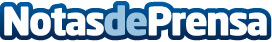 Padre Damián, una escuela felizCol.legi Padre Damián de los Sagrados Corazones es una escuela comprometida con la educación de los niños y jóvenes desde una visión cristiana de la persona, la vida y el mundo. Su motor: su felicidadDatos de contacto:Chesca Marfà 932031274Nota de prensa publicada en: https://www.notasdeprensa.es/padre-damian-una-escuela-feliz_1 Categorias: Educación Cataluña Infantil Ocio para niños http://www.notasdeprensa.es